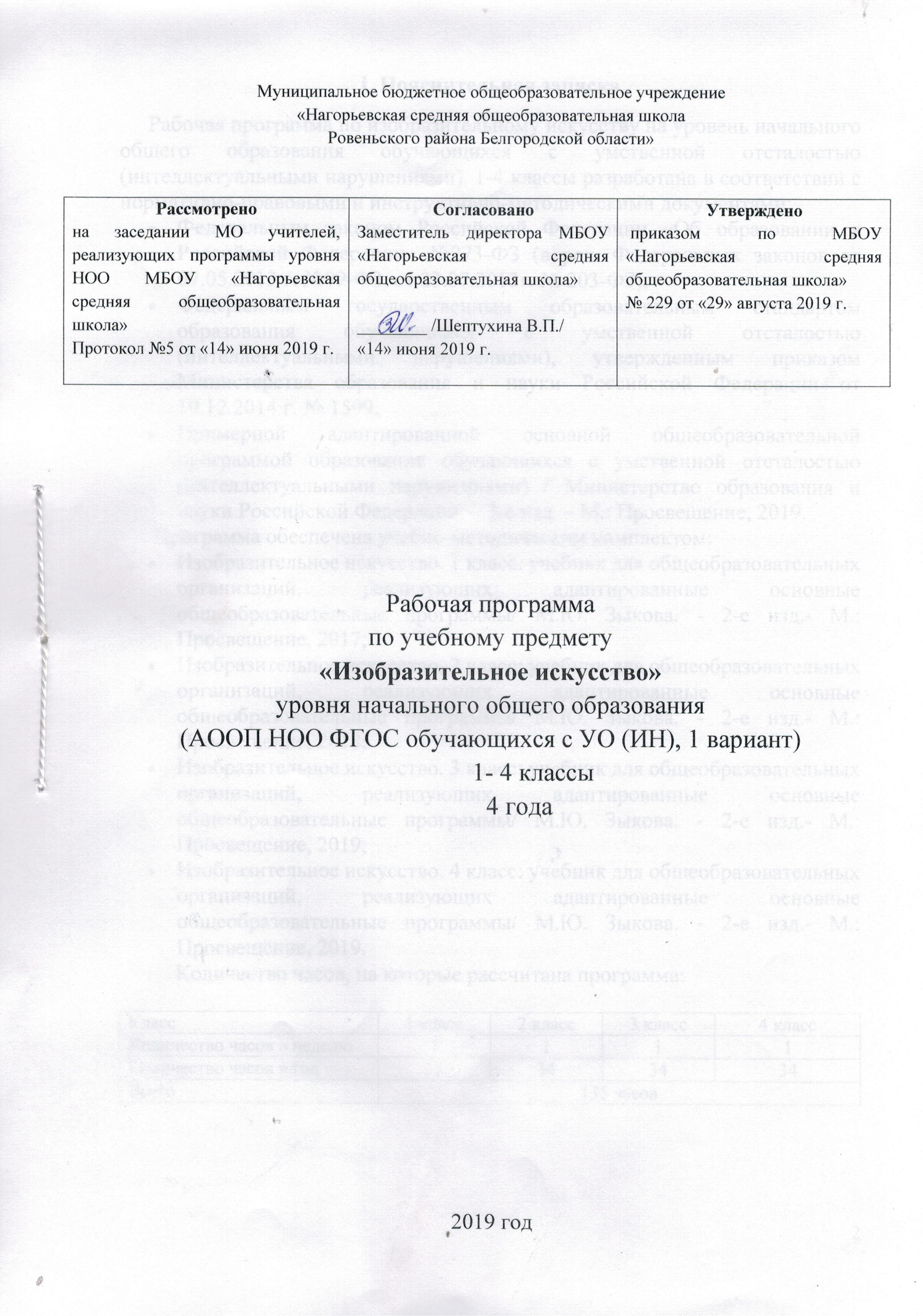 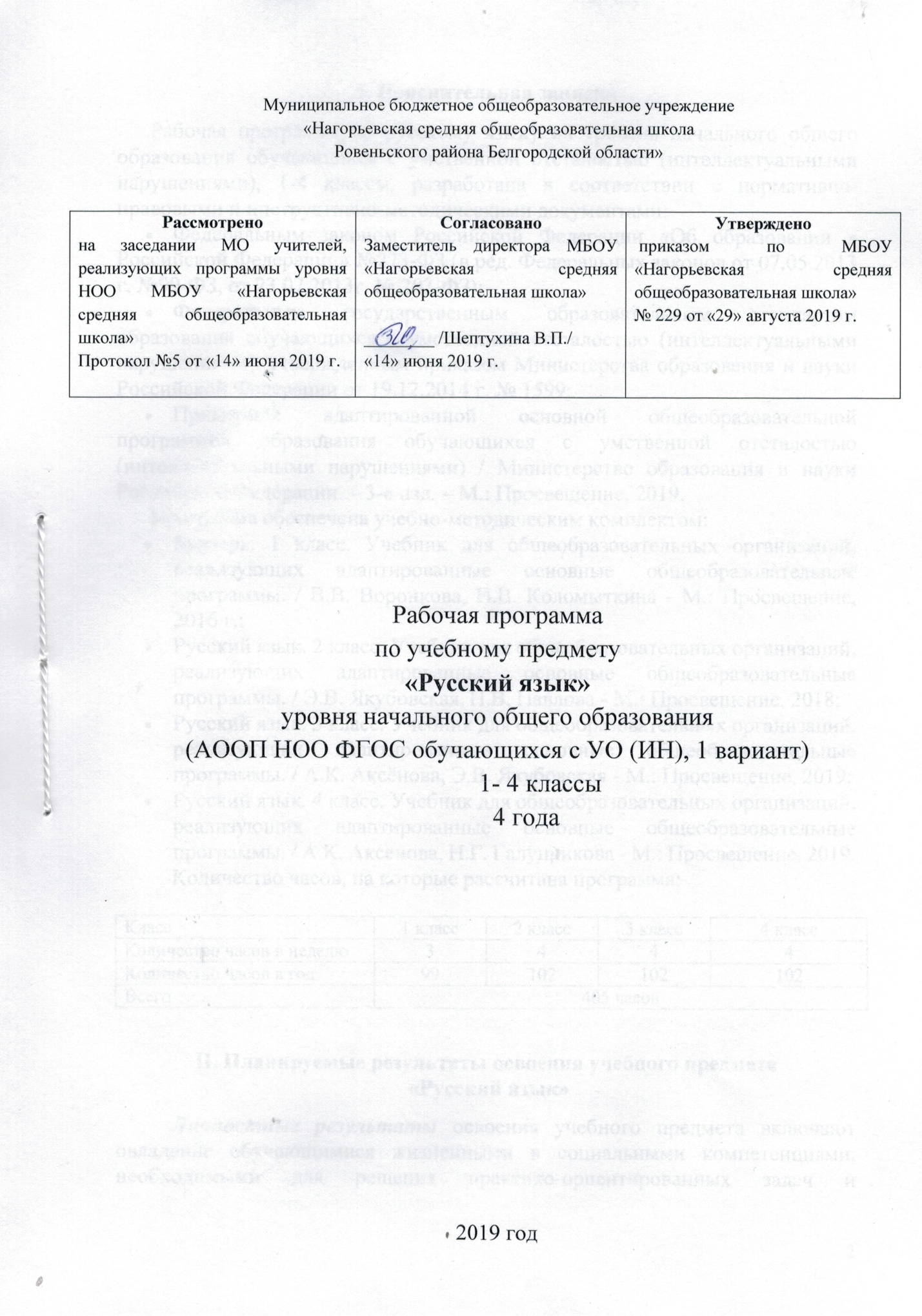 I. Пояснительная запискаРабочая программа по изобразительному искусству на уровень начального общего образования обучающихся с умственной отсталостью (интеллектуальными нарушениями), 1-4 классы, разработана в соответствии с нормативно-правовыми и инструктивно-методическими документами:Федеральным законом Российской Федерации «Об образовании в Российской Федерации» №273-ФЗ (в ред. Федеральных законов от 07.05.2013 г. №99-ФЗ, от 23.07.2013г. № 203-ФЗ);Федеральным государственным образовательным стандартом образования обучающихся с умственной отсталостью (интеллектуальными нарушениями), утвержденным приказом Министерства образования и науки Российской Федерации от 19.12.2014г. № 1599;Примерной адаптированной основной общеобразовательной программой образования обучающихся с умственной отсталостью (интеллектуальными нарушениями) / Министерство образованияи науки Российской Федерации. – 3-е изд. – М.: Просвещение, 2019.Программа обеспечена учебно-методическим комплектом:Изобразительное искусство. 1 класс: учебник для общеобразовательных организаций, реализующих адаптированные основные общеобразовательные программы/ М.Ю. Зыкова. - 2-е изд.- М.: Просвещение, 2017;Изобразительное искусство. 2 класс: учебник для общеобразовательных организаций, реализующих адаптированные основные общеобразовательные программы/ М.Ю. Зыкова. - 2-е изд.- М.: Просвещение, 2018;Изобразительное искусство. 3 класс: учебник для общеобразовательных организаций, реализующих адаптированные основные общеобразовательные программы/ М.Ю. Зыкова. - 2-е изд.- М.: Просвещение, 2019;Изобразительное искусство. 4 класс: учебник для общеобразовательных организаций, реализующих адаптированные основные общеобразовательные программы/ М.Ю. Зыкова. - 2-е изд.- М.: Просвещение, 2019.Количество часов, на которые рассчитана программа:II. Планируемые результатыосвоения учебного предмета «Изобразительное искусство»Личностные учебные действия:формировать навыки работы с материалами и инструментами (карандаш, краски, кисточка, тампоны и трафареты);формировать представления о ЗОЖ, элементарные гигиенические навыки, охранительные режимные моменты (пальчиковая гимнастика, гимнастика для глаз, физминутки);проявлять интерес к изобразительному искусству;развивать воображение, желание и умение подходить к своей деятельности творчески;развивать способности к эмоционально ценностному отношению к искусству и окружающему миру.		Регулятивные учебные действия:учить понимать учебную задачу;организовывать свое рабочее место под руководством учителя;определять план выполнения задания на уроках изобразительного искусства под руководством учителя;использовать в своей деятельности простейшие инструменты.	Познавательные учебные действия:ориентироваться на плоскости листа бумаги, в пространстве под руководством учителя;уметь слушать и отвечать на простые вопросы учителя;уметь называть, характеризовать предметы по их основным свойствам(цвету, форме, размеру, материалу); находить общее и различие с помощью учителягруппировать предметы на основе существенных признаков(1-2) с помощью учителя;формировать приемы работы различными графическими материалами;наблюдать за природой и природными явлениями;создавать элементарные композиции на заданную тему на плоскости.Коммуникативные учебные действия:участвовать в обсуждении содержания художественных произведений;выражать свое отношение к произведению изобразительного искусства в высказываниях (красиво, некрасиво, нарядный, верно, неверно, такой, не такой);оформлять свои мысли в устной речи;соблюдать простейшие формы речевого этикета: здороваться, прощаться, благодарить;слушать и понимать речь других;уметь работать в паре;умение отвечать на вопросы различного характера;		Предметные результатыМинимальный уровень:организация рабочего места в зависимости от характера выполняемой работы;Знание названий художественных материалов, инструментов и приспособлений; их свойств, назначения, правил хранения, обращения и санитарно-гигиенических требований при работе с ними;пользование материалами для рисования, аппликации, лепки; знание названий предметов, подлежащих рисованию, лепке и аппликации;знание названий некоторых народных и национальных промыслов, изготавливающих игрушки: Дымково, Гжельследование при выполнении работы инструкциям учителя; рациональная организация своей изобразительной деятельности; планирование работы; осуществление текущего и заключительного контроля выполняемых практических действий, и корректировка хода практической работы;владение некоторыми приемами лепки (раскатывание, сплющивание, отщипывание) и аппликации (вырезание и наклеивание);ориентировка в пространстве листа; размещение изображения одного или группы предметов в соответствии с параметрами изобразительной поверхности;узнавать и различать цвета,с помощью учителя адекватно передавать цвет изображаемого объектаузнавание и различение в книжных иллюстрациях и репродукциях изображенных предметов и действий.выполняя рисунки, использовать только одну сторону листа бумаги;обводить карандашом шаблоны несложной формы, соединять точки, проводить от руки вертикальные, горизонтальные, наклонные, округлые (замкнутые) линии;закрашивать рисунок цветными карандашами, соблюдая контуры рисунка и направление штрихов (сверху вниз, слава направо, наискось);узнавать и показывать основные геометрические фигуры и тела;передавать в рисунках основную форму предметов, устанавливать ее сходство с известными геометрическими формами с помощью учителя;в работе над аппликацией составлять целое изображение из частей;узнавать и различать в иллюстрациях изображения предметов, животных, растений, известных детям из ближайшего окружения, сравнивать их между собой.Достаточный уровень:знание названий некоторых народных и национальных промыслов (Дымково, Гжель);знание основных особенностей некоторых материалов, используемых в рисовании, лепке и аппликации;знание видов аппликации (предметная, сюжетная);следование при выполнении работы инструкциям учителя или инструкциям, представленным в других информационных источниках;оценка результатов собственной изобразительной деятельности и одноклассников (красиво, некрасиво, аккуратно, похоже на образец);использование разнообразных технологических способов выполнения аппликации;применение разных способов лепки;рисование с натуры, передача всех признаков и свойств изображаемого объекта; рисование по воображению;выполняя рисунки, использовать только одну сторону листа бумаги;обводить карандашом шаблоны несложной формы, соединять точки, проводить от руки вертикальные, горизонтальные, наклонные, округлые (замкнутые) линии;ориентироватьсяна плоскости листа бумаги;закрашивать рисунок цветными карандашами, соблюдая контуры рисунка и направление штрихов - сверху вниз, слава направо, наискось);различать и называть цвета;узнавать и показывать основные геометрические фигуры и тела;передавать в рисунках основную форму предметов;в работе над аппликацией составлять целое изображение из частей;узнавать и различать в иллюстрациях изображения предметов, животных, растений, известных детям из ближайшего окружения, сравнивать их между собой.III. Содержание учебного предмета «Изобразительное искусство»Содержание программы отражено в пяти разделах: «Подготовительный период обучения», «Обучение композиционной деятельности», «Развитие умений воспринимать и изображать форму предметов, пропорции, конструкцию»; «Развитие восприятия цвета предметов и формирование умения передавать его в живописи», «Обучение восприятию произведений искусства».Программой предусматриваются следующие виды работы:- рисование с натуры и по образцу (готовому изображению); рисование по памяти, представлению и воображению; рисование на свободную и заданную тему; декоративное рисование.- лепка объемного и плоскостного изображения (барельеф на картоне) с натуры или по образцу, по памяти, воображению; лепка на тему; лепка декоративной композиции;- выполнение плоскостной и полуобъемной аппликаций (без фиксации деталей на изобразительной поверхности («подвижная аппликация») и с фиксацией деталей на изобразительной плоскости с помощью пластилина и клея) с натуры, по образцу, представлению, воображению; выполнение предметной, сюжетной и декоративной аппликации;- проведение беседы о содержании рассматриваемых репродукций с картины художников, книжной иллюстрации, картинки, произведения народного и декоративно-прикладного искусства.ВведениеЧеловек и изобразительное искусство; урок изобразительного искусства; правила поведения и работы на уроках изобразительного искусства; правила организации рабочего места; материалы и инструменты, используемые в процессе изобразительной деятельности; правила их хранения.Подготовительный период обученияФормирование организационных умений: правильно сидеть,правильно держать и пользоваться инструментами (карандашами, кистью, красками), правильно располагать изобразительную поверхность на столе.Сенсорное воспитание: различение формы предметов при помощи зрения, осязания и обводящих движений руки; узнавание и показ основных геометрических фигур и тел (круг, квадрат, прямоугольник, шар, куб); узнавание, называние и отражение в аппликации и рисунке цветов спектра; ориентировка на плоскости листа бумаги.Развитие моторики рук: формирование правильного удержания карандаша и кисточки; формирование умения владеть карандашом; формирование навыка произвольной регуляции нажима; произвольного темпа движения (его замедление и ускорение), прекращения движения в нужной точке; направления движения.Обучение приемам работы в изобразительной деятельности (лепке, выполнении аппликации, рисовании):Приемы лепки:- отщипывание кусков от целого куска пластилина и разминание;- размазывание по картону;- скатывание, раскатывание, сплющивание;- примазывание частей при составлении целого объемного изображения.Приемы работы с «подвижной аппликацией»дляразвития целостного восприятия объекта при подготовке детейк рисованию:- складывание целогоизображения из его деталей без фиксации на плоскости листа;- совмещение аппликационного изображения объекта сконтурным рисунком геометрической фигурыбез фиксации на плоскости листа;- расположениедеталей предметных изображений или силуэтов на листе бумаги в соответствующихпространственных положениях;- составление пообразцу композиции из нескольких объектов без фиксации на плоскости листа.Приемы выполнения аппликации из бумаги:- приемы работы ножницами;- раскладываниедеталей аппликации на плоскости листа относительно друг друга в соответствиис пространственными отношениями: внизу, наверху, над, под, справа от ..., слева от..., посередине;- приемы соединения деталей аппликации с изобразительной поверхностью с помощью пластилина.- приемы наклеивания деталей аппликации на изобразительную поверхность с помощью клея.Приемы рисования твердыми материалами (карандашом, фломастером, ручкой):- рисование с использованием точки (рисование точкой; рисование по заранее расставленным точкам предметов несложной формы по образцу).- рисование разнохарактерных линий (упражнения в рисовании по клеткам прямых вертикальных, горизонтальных, наклонных, зигзагообразных линий; рисование дугообразных, спиралеобразных линии; линий замкнутого контура (круг, овал). 	Рисование по клеткам предметов несложной формы с использованием этих линии (по образцу):- рисование без отрыва руки с постоянной силой нажима и изменением силы нажима на карандаш. Упражнения в рисовании линий. Рисование предметов несложных форм (по образцу);- штрихование внутри контурного изображения; правила штрихования; приемы штрихования (беспорядочная штриховка и упорядоченная штриховка в виде сеточки);- рисование карандашом линий и предметов несложной формы двумя руками.Приемы работы красками:- приемы рисования руками: точечное рисование пальцами; линейное рисование пальцами; рисование ладонью, кулаком, ребром ладони;- приемы трафаретной печати: печать тампоном, карандашной резинкой, смятой бумагой, трубочкой и т.п.;приемы кистевого письма: примакивание кистью; наращивание массы; рисование сухой кистью; рисование по мокрому листу и т.д.Обучение действиям с шаблонами итрафаретами:- правила обведения шаблонов;- обведение шаблонов геометрических фигур, реальных предметов несложных форм, букв, цифр.Обучение композиционной деятельностиРазвитие умений воспринимать и изображать форму предметов, пропорции, конструкциюФормирование понятий: предмет», «форма», «фигура», «силуэт», «деталь», «часть», «элемент», «объем», пропорции», «конструкция», «узор», «орнамент», «скульптура», «барельеф», «симметрия»,«аппликация» и т.п.Разнообразие форм предметного мира. Сходство и контраст форм. Геометрические фигуры. Природные формы. Трансформация форм. Передача разнообразных предметов на плоскости и в пространстве и т.п.Обследование предметов, выделение их признаков и свойств, необходимых для передачи в рисунке, аппликации, лепке предмета.Соотнесение формы предметов с геометрическими фигурами (метод обобщения).Передача пропорций предметов. Строение тела человека, животных и др.Передача движения различных одушевленных и неодушевленных предметов.Приемы и способы передачи формы предметов: лепка предметов из отдельных деталей и целого куска пластилина; составление целого изображения из деталей, вырезанных из бумаги: вырезание или обрывание силуэта предмета из бумаги по контурной линии; рисование по опорным точкам, дорисовывание, обведение шаблонов, рисование по клеткам, самостоятельное рисование формы объекта и т.п.Сходство и различия орнамента и узора. Виды орнаментов по форме: в полосе, замкнутый, сетчатый, по содержанию: геометрический, растительный, зооморфный, геральдический и т.д. Принципы построения орнамента в полосе, квадрате, круге, треугольнике (повторение одного элемента на протяжении всего орнамента; чередование элементов по форме, цвету; расположение элементов по краю, углам, в центре и т.п.).Практическое применение приемов и способов передачи графических образов в лепке, аппликации, рисунке.Развитие восприятия цвета предметов и формирование умения передавать его в рисунке спомощью красок.Различение и обозначением словом, некоторых ясно различимых оттенков цветов.Работа кистью и красками, получение новых цветов и оттенков путем смешения на палитре основных цветов, отражение светлости цвета (светло-зеленый, темно-зеленый и т.д.).Эмоциональное восприятие цвета. Передача с помощью цвета характера персонажа, его эмоционального состояния (радость, грусть). Роль белых и черных красок в эмоциональном звучании и выразительность образа. Подбор цветовых сочетаний при создании сказочных образов: добрые, злые образы.Приемы работы акварельными красками: кистевое письмо -примакивание кистью; рисование сухой кистью; рисование по мокрому листу.Практическое применение цвета для передачи графических образов в рисовании с натуры или по образцу, тематическом и декоративном рисовании, аппликации.Обучение восприятию произведений искусства Примерные темы бесед:«Изобразительное искусство в повседневной жизни человека. Работа художников, скульпторов, мастеров народных промыслов, дизайнеров».«Виды изобразительного искусства». Рисунок, живопись, скульптура, декоративно-прикладное искусство, архитектура, дизайн.«Как и о чем создаются картины» Пейзаж, портрет, натюрморт, сюжетная картина. Какие материалы использует художник (краски, карандаши и др.). Красота и разнообразие природы, человека, зданий, предметов, выраженные средствами живописи и графики. Художники создали произведения живописи и графики: И. Билибин, В. Васнецов, Ю.Васнецов, В. Канашевич. А. Куинджи, А Саврасов, А. Пластов, В. Поленов, И Левитан, К. Юон. М. Сарьян, П, Сезан, И. Шишкин и т.д.«Как и о чем создаются скульптуры». Скульптурные изображения (статуя, бюст, статуэтка, группа из нескольких фигур). Какие материалы использует скульптор (мрамор, гранит, глина, пластилин и т.д.). Объем - основа языка скульптуры. Красота человека, животных, выраженная средствами скульптуры. Скульпторы создали произведения скульптуры: В. Ватагин, А. Опекушина, В. Мухина и т.д.«Как и для чего создаются произведения декоративно-прикладного искусства». Истоки этого искусства и его роль в жизни человека (украшение жилища, предметов быта, орудий труда, костюмы). Какие материалы используют художники-декораторы. Разнообразие форм в природе как основа декоративных форм в прикладном искусстве (цветы, раскраска бабочек, переплетение ветвей деревьев, морозные узоры на стеклах). Сказочные образы в народной культу ре и декоративно-прикладном искусстве. Ознакомление с произведениями народных художественных промыслов в России с учетом местных условий. Произведения мастеров расписных промыслов (хохломская, городецкая, гжельская, и т.д.).IV. Тематическое планирование1 класс2 класс3 класс4 классКласс1 класс2 класс3 класс4 классКоличество часов в неделю1111Количество часов в год33343434Всего 135 часов135 часов135 часов135 часов№п/пНаименование разделов и темЧасы учебного времени1.Осень золотая наступает. Осенний листопад. Цвета осени. Аппликация12.Солнце на небе. Травка на земле. Забор. Рисование13.Фрукты, овощи разного цвета. Рисование14.Простые формыпредметов. Сложные формы. Рисование15.Линия. Точка.Пятно. Рисование16.Изображаемлист сирени. Рисование17.Лепим лист сирени18.Лепим.Матрешка19.Рисуем куклу- неваляшку110.Деревянный дом в деревне. Лепка111.Изобрази деревянныйдом из бревен. Аппликация112.Аппликация «Рыбки в аквариуме»113.Зима. Снеговик.Праздник Новый год. Аппликация. Лепка114.Новогодняя елка.Флажки на веревке для елки. Рисование. Аппликация115.Лепим человека изпластилина. Голова, лицо человека116.Лепка и рисунок.Зима. Белый зайка. Изобрази зайку: слепи и нарисуй117.Рассматривание картин художников118.Пирамидка.Рыбка. Аппликация119.Ваза с цветами.Аппликация120.Колобок.Нарисуй картинку121.Домав городе. Аппликация122.Одноэтажный дом. Трехэтажный дом. Лепка123.Многоэтажный дом. Аппликация124.Весна пришла. Яркое солнце. Составить рассказ125.Весна. Почки на деревьях. Рисование126.Весна пришла. Бежит ручей. Плывет кораблик. Рисование127.Цветок. Ветка акации с листьями. Рисование128.Что украшают узором? Аппликация. Коврик для куклы. Узор в полосе. Аппликация129.Весна. Праздник. Хоровод. Сделай аппликацию и дорисуй ее130.Изобрази дом в деревне. Деревья рядом с домом. Рисование131.Грибы. Грибы на пеньке. Аппликация132.Придумай свой рисунок. (Учитывай понятия: наверху, внизу.) Рисование. Наверху облака. Внизу цветы. Рисование133.Придумай свой рисунок (Учитывай понятия: «над», «под», «посередине», «в центре».)1№п/пНаименование разделов и темЧасы учебного времени1.Рисование с натурыосенних листьев12.Рисование с натурыветки дерева с простыми по форме листьями13.Рисование с натурыовощей14.Рисование с натуры фруктов15.Рисование с натурыпредметов различной формы и цвета. Яблоко, морковь, огурец, груша16.Рисование с натурыгрибов17.Рисование осенних деревьев18.Рисование орнамента из квадратов (крышка для коробки квадратной формы)19.Рисование с наглядности знакомых предметов несложной формы (папка, линейка, треугольник чертежный)110.Декоративное рисование - орнамент в квадрате. Знакомство с Городецкой росписью111.Рисование геометрического орнамента в прямоугольнике (по образцу)112.Рисование в квадратеузора из веточек ели (на осевых линиях)113.Рисование на тему «Нарядная ёлка»114.«Веточка с елочными игрушками»115.Рисование с натуры елочных украшений116.Рисование узора из снежинок (украшение шарфа или свитера)117.Рисованиена тему «Снеговики»118.Беседа по картинам119.Рисование натему «Красивые рыбки»120.Беседа обизобразительном искусстве.Рисование узора в полосе121.Рисованиес натуры предмета прямоугольной формы (ранец, портфель, сумка122.Декоративноерисование - узор в полосе для косынки треугольной формы123.Рисование с натуры дорожного знака «Впереди опасность» (равносторонний треугольник желтого цвета с черным восклицательным знаком и красной полосой по краям124.Рисование узора в круге - расписная тарелка125.Рисование узора в круге - расписная тарелка126.Рисование несложных предметов, сочетающих в себе различные геометрические формы127.Рисование с натуры башенки из элементов строительного материала128.Рисование с натуры весенней веточки129.Рисование узора в полосе из чередующихся геометрических фигур 130.Рисование праздничного флажка и воздушных шаров131.Рисование на тему: «Праздник Победы» (праздничный салют)132.Рисование военной техники133.Тематический рисунок «Дом, украшенный к празднику флажками и огоньками»134.Рисование с натуры весенних цветов1№п/пНаименование разделов и темЧасы учебного времени1.Материалы и инструменты,используемые в процессе изобразительной деятельности, правила их хранения12.Рисование. Осень. Птицыулетают13.Рисование. Иллюстрированиесказки «Колобок». Колобок лежит на окне14.Рисование. Иллюстрированиесказки «Колобок». Колобок катится по дорожке15.Аппликация «Закладкадля книг» (узор из растительных форм)16.Коллективная аппликация«Разная посуда» из бумаги, сложенной вдвое17.Выполнение узора с помощью «картофельного» штампа из растительных форм (с помощью учителя)18.Выполнение узора с помощью «картофельного» штампа: «снежинка» (с помощью учителя)19.Работа в цвете «Дети лепят снеговика»110.Рисование в цвете Скворечник на берёзе. Весна»111.Рисование в цветеДеревня. Дома и деревья в деревне летом».112.Лепка. Зайчик (по мотивамдымковской игрушки)113.Рисование с натуры вылепленныхигрушек. Зайчик.114.Аппликация.Бабочкаиз бумаги, сложенной вдвое, дорисовывание фломастером115.Лепка «Пирамида из шаров»116.Лепка Человек стоит,идёт, бежит»117.Рисованиес натуры вылепленного человечка в положении статики и динамики118.Аппликация«Узор вквадрате из листьев»119.Рисование с натурыразной посуды120.Рисование по образцуи наблюдению «Деревья зимой»121.Составлениеузора в квадрате «Коробочка»122.Рисование по образцу инаблюдению «Деревья осенью. Дует ветер»123.Рисование с натуры 3 шаров, окрашенных в основные цвета124.Рисование с натуры «Апельсин»125.Получениена палитре оттенков чёрного цвета126.Получение на палитре оттенков зелёного цвета127.Раскрашивание нарисованных с натуры предметов. Кубики128.Рисованиеэлементов городецкой росписи: листья, бутоны, цветы129.Рисованиепо представлению. Цветок130.Рисованиес натуры простых предметов. Мяч131.Рисованиес натуры «Лист тополя»132.Беседа покартине И. Левитана133.Беседапо произведениям декоративно-прикладного искусства. Дымковская игрушка. Хохлома134.Беседа по картинам А. Саврасова1№п/пНаименование разделов и темЧасы учебного времени1.Рисование с натуры.Натюрморт. «Ваза с цветами»12.Декоративное рисование: «Полотенце» (элементы узора – листья, цветы)13.Декоративное рисование.«Платочек»14.Декоративное рисование.«Узоры в полосе». Элементы узора - листья, ягоды рябины15.Аппликация: «Улица города: дома, деревья, машины»16.Аппликация: «Улица города: дома, деревья, машины»17.Рисование на тему: «Ёлки в зимнем лесу. Следы на снегу»18.Декоративная лепка. Барельефнапластине. Избушка Бабы-Яги»19.Аппликация «Фантастическая сказочнаяптица»110.Рисование на тему«Зайки в лесу. Следы на снегу»111.Лепка. Игрушка «Петушок» по образцу каргопольской игрушки112.Лепка с натуры предметов симметричнойформы «Бабочка»113.Аппликация: «Овальная салфетка»114.Работа в технике аппликации надобразцом дерева115.Выполнение несложных элементовросписи посуды Гжели116.Лепка фигуры человека, головымужчины, женщины117.Рисование головы мужчины,женщины (после выполнения лепки на туже тему)118.Аппликация с дорисовыванием: «Мишка»119.Аппликация с дорисовыванием: «Неваляшка»120.Каргопольская игрушка. Лепка: игрушка «Лошадка»121.Солнечный день. (Акварель,работа по мокрой и сухой бумаге)122.Сказочные цветы.(Акварель, работа по мокрой и сухой бумаге)123.Знакомство с гжельской росписью124.Рисование элементов росписи посуды Гжели125.Зарисовка игрушек по выбору учащихся126.Рисование по представлениюосеннего, зимнего, летнего дерева127.Рисование. «Праздничный салют»128.Раскрашивание работ, нарисованных карандашом. «Насекомые»129.Рисование. «Царевна-лебедь»130.Рисование. «Баба-Яга»131.Пейзаж. Беседа по картине художника132.Мастера народных промыслов133.Экскурсия в музей Васнецовых.Произведения живописи134.Экскурсия в музей Васнецовых. Произведения скульптуры1